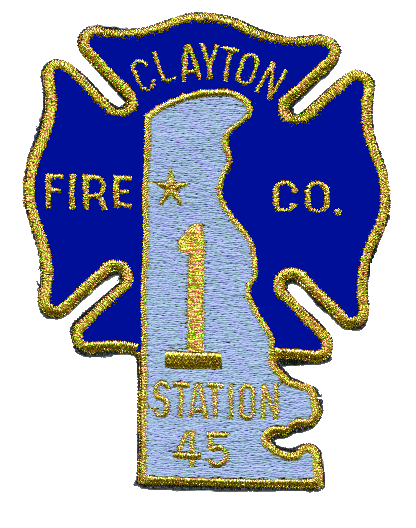 Post Office Box 1050                                                                  Fire Calls: 911                                                 All Others: 302 653-7317                                                                                                 Fax: 302 653-3712Clayton Fire Company, No. 1, Inc.                   FIRE PREVENTION QUEENS APPLICATIONSAGE GROUPS; (AGE THE CANIDATE WILL BE AS OF OCTOBER 1 OF THIS YEAR) LITTLE MISS		4 TO 6 YEARS OLDPRE-TEEN		7 TO 10 YEARS OLDJR. MISS 			11 TO 14 YEARS OLDMISS			15 TO 17 YEARS OLDMEMBERS NAME:  ________________________________MEMBERS SIGNATURE:  ___________________________CANIDATES RELATIONSHIP TO MEMBER: ___________CANIDATES NAME: ________________________________ CANIDATES DATE OF BIRTH:  ______________________CANIDATES AGE:   ________DATE APPLICATION FILLED OUT:  _________________(ONCE COMPLETED PLEASE TURN INTO FIRE CHIEF)				Organized 1891